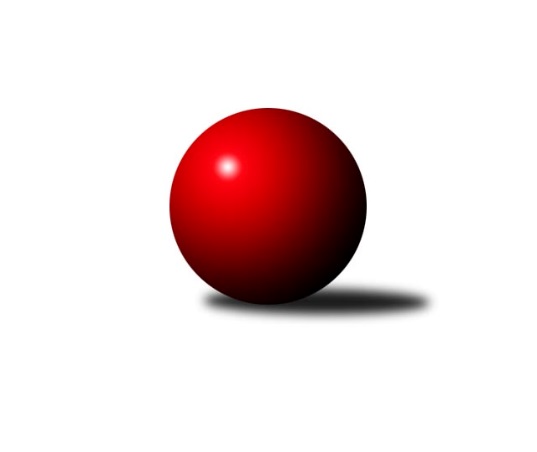 Č.10Ročník 2015/2016	8.6.2024 2. KLM B 2015/2016Statistika 10. kolaTabulka družstev:		družstvo	záp	výh	rem	proh	skore	sety	průměr	body	plné	dorážka	chyby	1.	TJ Třebíč	10	9	1	0	63.5 : 16.5 	(152.0 : 88.0)	3474	19	2249	1226	11.4	2.	KK Slovan Rosice	10	6	2	2	49.0 : 31.0 	(131.5 : 108.5)	3343	14	2209	1134	17.9	3.	TJ Lokomotiva Česká Třebová	10	6	1	3	48.0 : 32.0 	(129.5 : 110.5)	3423	13	2253	1170	16.5	4.	TJ Centropen Dačice	10	4	4	2	45.0 : 35.0 	(126.0 : 114.0)	3331	12	2215	1116	19.2	5.	TJ Rostex Vyškov ˝A˝	10	5	1	4	41.5 : 38.5 	(129.5 : 110.5)	3354	11	2229	1125	24.3	6.	TJ Sokol Husovice	10	5	0	5	44.0 : 36.0 	(125.0 : 115.0)	3353	10	2231	1122	24.4	7.	KK Blansko	10	4	2	4	40.0 : 40.0 	(109.5 : 130.5)	3272	10	2197	1075	22.4	8.	TJ Opava˝A˝	10	5	0	5	36.5 : 43.5 	(121.0 : 119.0)	3350	10	2231	1119	26.5	9.	TJ Sokol Vracov	10	4	0	6	38.0 : 42.0 	(118.5 : 121.5)	3327	8	2215	1113	22.3	10.	KK Zábřeh	10	3	1	6	35.5 : 44.5 	(118.5 : 121.5)	3345	7	2222	1123	20	11.	TJ Horní Benešov ˝A˝	10	3	0	7	33.0 : 47.0 	(107.0 : 133.0)	3222	6	2172	1049	29.1	12.	KK Moravská Slávia Brno ˝B˝	10	0	0	10	6.0 : 74.0 	(72.0 : 168.0)	3193	0	2139	1054	32.7Tabulka doma:		družstvo	záp	výh	rem	proh	skore	sety	průměr	body	maximum	minimum	1.	TJ Třebíč	6	5	1	0	36.5 : 11.5 	(86.5 : 57.5)	3554	11	3607	3500	2.	KK Slovan Rosice	6	5	0	1	34.0 : 14.0 	(81.5 : 62.5)	3406	10	3574	3322	3.	TJ Lokomotiva Česká Třebová	6	5	0	1	33.0 : 15.0 	(79.5 : 64.5)	3670	10	3742	3596	4.	TJ Sokol Husovice	6	5	0	1	33.0 : 15.0 	(78.0 : 66.0)	3312	10	3386	3219	5.	TJ Rostex Vyškov ˝A˝	4	4	0	0	22.5 : 9.5 	(60.0 : 36.0)	3294	8	3392	3230	6.	TJ Opava˝A˝	5	4	0	1	25.0 : 15.0 	(70.5 : 49.5)	3325	8	3389	3265	7.	KK Blansko	4	3	1	0	19.0 : 13.0 	(50.0 : 46.0)	3413	7	3488	3290	8.	TJ Sokol Vracov	4	3	0	1	19.0 : 13.0 	(51.0 : 45.0)	3283	6	3382	3230	9.	TJ Centropen Dačice	4	1	3	0	18.0 : 14.0 	(48.0 : 48.0)	3286	5	3350	3215	10.	KK Zábřeh	6	2	1	3	21.0 : 27.0 	(72.5 : 71.5)	3265	5	3362	3148	11.	TJ Horní Benešov ˝A˝	4	2	0	2	15.0 : 17.0 	(47.0 : 49.0)	3285	4	3333	3193	12.	KK Moravská Slávia Brno ˝B˝	5	0	0	5	4.0 : 36.0 	(37.5 : 82.5)	3126	0	3185	3016Tabulka venku:		družstvo	záp	výh	rem	proh	skore	sety	průměr	body	maximum	minimum	1.	TJ Třebíč	4	4	0	0	27.0 : 5.0 	(65.5 : 30.5)	3455	8	3742	3308	2.	TJ Centropen Dačice	6	3	1	2	27.0 : 21.0 	(78.0 : 66.0)	3339	7	3423	3267	3.	KK Slovan Rosice	4	1	2	1	15.0 : 17.0 	(50.0 : 46.0)	3327	4	3500	3200	4.	TJ Lokomotiva Česká Třebová	4	1	1	2	15.0 : 17.0 	(50.0 : 46.0)	3362	3	3374	3333	5.	KK Blansko	6	1	1	4	21.0 : 27.0 	(59.5 : 84.5)	3249	3	3392	3139	6.	TJ Rostex Vyškov ˝A˝	6	1	1	4	19.0 : 29.0 	(69.5 : 74.5)	3364	3	3591	3231	7.	KK Zábřeh	4	1	0	3	14.5 : 17.5 	(46.0 : 50.0)	3365	2	3535	3251	8.	TJ Opava˝A˝	5	1	0	4	11.5 : 28.5 	(50.5 : 69.5)	3355	2	3589	3211	9.	TJ Sokol Vracov	6	1	0	5	19.0 : 29.0 	(67.5 : 76.5)	3335	2	3646	3178	10.	TJ Horní Benešov ˝A˝	6	1	0	5	18.0 : 30.0 	(60.0 : 84.0)	3211	2	3257	3145	11.	TJ Sokol Husovice	4	0	0	4	11.0 : 21.0 	(47.0 : 49.0)	3363	0	3495	3211	12.	KK Moravská Slávia Brno ˝B˝	5	0	0	5	2.0 : 38.0 	(34.5 : 85.5)	3207	0	3351	3086Tabulka podzimní části:		družstvo	záp	výh	rem	proh	skore	sety	průměr	body	doma	venku	1.	TJ Třebíč	10	9	1	0	63.5 : 16.5 	(152.0 : 88.0)	3474	19 	5 	1 	0 	4 	0 	0	2.	KK Slovan Rosice	10	6	2	2	49.0 : 31.0 	(131.5 : 108.5)	3343	14 	5 	0 	1 	1 	2 	1	3.	TJ Lokomotiva Česká Třebová	10	6	1	3	48.0 : 32.0 	(129.5 : 110.5)	3423	13 	5 	0 	1 	1 	1 	2	4.	TJ Centropen Dačice	10	4	4	2	45.0 : 35.0 	(126.0 : 114.0)	3331	12 	1 	3 	0 	3 	1 	2	5.	TJ Rostex Vyškov ˝A˝	10	5	1	4	41.5 : 38.5 	(129.5 : 110.5)	3354	11 	4 	0 	0 	1 	1 	4	6.	TJ Sokol Husovice	10	5	0	5	44.0 : 36.0 	(125.0 : 115.0)	3353	10 	5 	0 	1 	0 	0 	4	7.	KK Blansko	10	4	2	4	40.0 : 40.0 	(109.5 : 130.5)	3272	10 	3 	1 	0 	1 	1 	4	8.	TJ Opava˝A˝	10	5	0	5	36.5 : 43.5 	(121.0 : 119.0)	3350	10 	4 	0 	1 	1 	0 	4	9.	TJ Sokol Vracov	10	4	0	6	38.0 : 42.0 	(118.5 : 121.5)	3327	8 	3 	0 	1 	1 	0 	5	10.	KK Zábřeh	10	3	1	6	35.5 : 44.5 	(118.5 : 121.5)	3345	7 	2 	1 	3 	1 	0 	3	11.	TJ Horní Benešov ˝A˝	10	3	0	7	33.0 : 47.0 	(107.0 : 133.0)	3222	6 	2 	0 	2 	1 	0 	5	12.	KK Moravská Slávia Brno ˝B˝	10	0	0	10	6.0 : 74.0 	(72.0 : 168.0)	3193	0 	0 	0 	5 	0 	0 	5Tabulka jarní části:		družstvo	záp	výh	rem	proh	skore	sety	průměr	body	doma	venku	1.	TJ Centropen Dačice	0	0	0	0	0.0 : 0.0 	(0.0 : 0.0)	0	0 	0 	0 	0 	0 	0 	0 	2.	KK Moravská Slávia Brno ˝B˝	0	0	0	0	0.0 : 0.0 	(0.0 : 0.0)	0	0 	0 	0 	0 	0 	0 	0 	3.	TJ Lokomotiva Česká Třebová	0	0	0	0	0.0 : 0.0 	(0.0 : 0.0)	0	0 	0 	0 	0 	0 	0 	0 	4.	KK Slovan Rosice	0	0	0	0	0.0 : 0.0 	(0.0 : 0.0)	0	0 	0 	0 	0 	0 	0 	0 	5.	TJ Sokol Vracov	0	0	0	0	0.0 : 0.0 	(0.0 : 0.0)	0	0 	0 	0 	0 	0 	0 	0 	6.	TJ Sokol Husovice	0	0	0	0	0.0 : 0.0 	(0.0 : 0.0)	0	0 	0 	0 	0 	0 	0 	0 	7.	KK Zábřeh	0	0	0	0	0.0 : 0.0 	(0.0 : 0.0)	0	0 	0 	0 	0 	0 	0 	0 	8.	TJ Rostex Vyškov ˝A˝	0	0	0	0	0.0 : 0.0 	(0.0 : 0.0)	0	0 	0 	0 	0 	0 	0 	0 	9.	KK Blansko	0	0	0	0	0.0 : 0.0 	(0.0 : 0.0)	0	0 	0 	0 	0 	0 	0 	0 	10.	TJ Třebíč	0	0	0	0	0.0 : 0.0 	(0.0 : 0.0)	0	0 	0 	0 	0 	0 	0 	0 	11.	TJ Opava˝A˝	0	0	0	0	0.0 : 0.0 	(0.0 : 0.0)	0	0 	0 	0 	0 	0 	0 	0 	12.	TJ Horní Benešov ˝A˝	0	0	0	0	0.0 : 0.0 	(0.0 : 0.0)	0	0 	0 	0 	0 	0 	0 	0 Zisk bodů pro družstvo:		jméno hráče	družstvo	body	zápasy	v %	dílčí body	sety	v %	1.	Robert Pevný 	TJ Třebíč 	10	/	10	(100%)	30	/	40	(75%)	2.	Jiří Zemek 	KK Slovan Rosice 	10	/	10	(100%)	28	/	40	(70%)	3.	Kamil Nestrojil 	TJ Třebíč 	9	/	10	(90%)	26.5	/	40	(66%)	4.	Martin Procházka 	KK Blansko  	9	/	10	(90%)	26	/	40	(65%)	5.	Miroslav Petřek ml.	TJ Horní Benešov ˝A˝ 	9	/	10	(90%)	26	/	40	(65%)	6.	Jan Dobeš 	TJ Třebíč 	8.5	/	9	(94%)	26	/	36	(72%)	7.	Pavel Jiroušek 	TJ Lokomotiva Česká Třebová 	8	/	9	(89%)	29	/	36	(81%)	8.	Petr Pevný 	TJ Rostex Vyškov ˝A˝ 	8	/	10	(80%)	29	/	40	(73%)	9.	Dalibor Matyáš 	KK Slovan Rosice 	8	/	10	(80%)	28.5	/	40	(71%)	10.	Jiří Trávníček 	TJ Rostex Vyškov ˝A˝ 	8	/	10	(80%)	26.5	/	40	(66%)	11.	Václav Kolář 	TJ Lokomotiva Česká Třebová 	8	/	10	(80%)	25.5	/	40	(64%)	12.	Josef Sitta 	KK Zábřeh 	8	/	10	(80%)	25.5	/	40	(64%)	13.	Ivo Fabík 	KK Slovan Rosice 	7	/	9	(78%)	27	/	36	(75%)	14.	Martin Podzimek 	TJ Lokomotiva Česká Třebová 	7	/	9	(78%)	22	/	36	(61%)	15.	Petr Hendrych 	TJ Opava˝A˝ 	7	/	10	(70%)	28	/	40	(70%)	16.	František Svoboda 	TJ Sokol Vracov 	7	/	10	(70%)	26	/	40	(65%)	17.	Tomaš Žižlavský 	TJ Sokol Husovice 	7	/	10	(70%)	21.5	/	40	(54%)	18.	Roman Flek 	KK Blansko  	7	/	10	(70%)	19	/	40	(48%)	19.	Martin Sitta 	KK Zábřeh 	6	/	8	(75%)	24	/	32	(75%)	20.	Mojmír Holec 	TJ Centropen Dačice 	6	/	9	(67%)	24	/	36	(67%)	21.	Jan Machálek ml. ml.	TJ Sokol Husovice 	6	/	9	(67%)	21.5	/	36	(60%)	22.	Jiří Malínek 	TJ Centropen Dačice 	6	/	9	(67%)	21.5	/	36	(60%)	23.	Milan Vaněk 	TJ Opava˝A˝ 	6	/	9	(67%)	18.5	/	36	(51%)	24.	Pavel Polanský st. ml.	TJ Sokol Vracov 	6	/	9	(67%)	18.5	/	36	(51%)	25.	Petr Dobeš ml.	TJ Třebíč 	6	/	10	(60%)	25.5	/	40	(64%)	26.	David Plšek 	TJ Sokol Husovice 	6	/	10	(60%)	25	/	40	(63%)	27.	Tomáš Bártů 	TJ Centropen Dačice 	6	/	10	(60%)	21.5	/	40	(54%)	28.	Miroslav Vejtasa 	TJ Sokol Husovice 	6	/	10	(60%)	19	/	40	(48%)	29.	Josef Brtník 	TJ Centropen Dačice 	5	/	8	(63%)	16	/	32	(50%)	30.	Tomáš Procházka 	TJ Rostex Vyškov ˝A˝ 	5	/	9	(56%)	24.5	/	36	(68%)	31.	Pavel Košťál 	TJ Sokol Husovice 	5	/	9	(56%)	21.5	/	36	(60%)	32.	Michal Hrdlička 	KK Slovan Rosice 	5	/	9	(56%)	21	/	36	(58%)	33.	Václav Švub 	KK Zábřeh 	5	/	9	(56%)	19	/	36	(53%)	34.	Marek Ollinger 	KK Zábřeh 	5	/	9	(56%)	16	/	36	(44%)	35.	Jakub Flek 	KK Blansko  	5	/	10	(50%)	22	/	40	(55%)	36.	Karel Chlevišťan 	TJ Horní Benešov ˝A˝ 	5	/	10	(50%)	20	/	40	(50%)	37.	Marek Hynar 	TJ Opava˝A˝ 	5	/	10	(50%)	19	/	40	(48%)	38.	Kamil Kubeša 	TJ Horní Benešov ˝A˝ 	5	/	10	(50%)	18.5	/	40	(46%)	39.	Petr Bracek 	TJ Opava˝A˝ 	4.5	/	10	(45%)	21	/	40	(53%)	40.	Jan Machálek st.	TJ Sokol Husovice 	4	/	6	(67%)	12.5	/	24	(52%)	41.	Václav Rypel 	TJ Třebíč 	4	/	8	(50%)	17	/	32	(53%)	42.	Jiří Hetych ml.	TJ Lokomotiva Česká Třebová 	4	/	8	(50%)	16	/	32	(50%)	43.	Petr Polanský 	TJ Sokol Vracov 	4	/	8	(50%)	14	/	32	(44%)	44.	Antonín Svozil ml.	TJ Sokol Vracov 	4	/	9	(44%)	18.5	/	36	(51%)	45.	Milan Kabelka 	TJ Centropen Dačice 	4	/	9	(44%)	17	/	36	(47%)	46.	Petr Havíř 	KK Blansko  	4	/	10	(40%)	15	/	40	(38%)	47.	Karel Ustohal 	KK Moravská Slávia Brno ˝B˝ 	3	/	6	(50%)	13.5	/	24	(56%)	48.	Filip Kordula 	TJ Sokol Vracov 	3	/	7	(43%)	13	/	28	(46%)	49.	Jan Tužil 	TJ Sokol Vracov 	3	/	7	(43%)	12.5	/	28	(45%)	50.	Jiří Kmoníček 	TJ Lokomotiva Česká Třebová 	3	/	7	(43%)	11	/	28	(39%)	51.	Petr Holanec 	TJ Lokomotiva Česká Třebová 	3	/	8	(38%)	15	/	32	(47%)	52.	Jiří Axman st.	KK Slovan Rosice 	3	/	8	(38%)	14	/	32	(44%)	53.	Jiří Mikoláš 	TJ Třebíč 	3	/	9	(33%)	19	/	36	(53%)	54.	Martin Honc 	KK Blansko  	3	/	9	(33%)	12	/	36	(33%)	55.	Adam Palko 	KK Slovan Rosice 	3	/	9	(33%)	9	/	36	(25%)	56.	Luděk Rychlovský 	TJ Rostex Vyškov ˝A˝ 	3	/	10	(30%)	18.5	/	40	(46%)	57.	Pavel Kabelka 	TJ Centropen Dačice 	3	/	10	(30%)	15	/	40	(38%)	58.	Kamil Bednář 	TJ Rostex Vyškov ˝A˝ 	3	/	10	(30%)	13.5	/	40	(34%)	59.	Rudolf Stejskal 	TJ Lokomotiva Česká Třebová 	2	/	2	(100%)	4	/	8	(50%)	60.	Zdeněk Pospíchal 	TJ Centropen Dačice 	2	/	3	(67%)	7	/	12	(58%)	61.	Martin Myška 	TJ Třebíč 	2	/	3	(67%)	6	/	12	(50%)	62.	Bohuslav Čuba 	TJ Horní Benešov ˝A˝ 	2	/	6	(33%)	9.5	/	24	(40%)	63.	Tomáš Kordula 	TJ Sokol Vracov 	2	/	7	(29%)	11.5	/	28	(41%)	64.	Michal Blažek 	TJ Opava˝A˝ 	2	/	8	(25%)	16	/	32	(50%)	65.	Lukáš Hlavinka 	KK Blansko  	2	/	8	(25%)	12.5	/	32	(39%)	66.	Petr Rak 	TJ Horní Benešov ˝A˝ 	2	/	8	(25%)	9	/	32	(28%)	67.	Vlastimil Skopalík 	TJ Horní Benešov ˝A˝ 	2	/	9	(22%)	13	/	36	(36%)	68.	Jiří Flídr 	KK Zábřeh 	2	/	9	(22%)	12	/	36	(33%)	69.	Petr Kozák 	TJ Horní Benešov ˝A˝ 	1	/	1	(100%)	4	/	4	(100%)	70.	Jaromír Šula 	KK Slovan Rosice 	1	/	1	(100%)	2	/	4	(50%)	71.	Mojmír Novotný 	TJ Třebíč 	1	/	1	(100%)	2	/	4	(50%)	72.	Jan Večerka 	TJ Rostex Vyškov ˝A˝ 	1	/	2	(50%)	5	/	8	(63%)	73.	Zdeněk Černý 	TJ Horní Benešov ˝A˝ 	1	/	2	(50%)	4	/	8	(50%)	74.	Petr Žahourek 	TJ Centropen Dačice 	1	/	2	(50%)	4	/	8	(50%)	75.	Ivo Hostinský 	KK Moravská Slávia Brno ˝B˝ 	1	/	3	(33%)	7	/	12	(58%)	76.	Robert Mondřík 	TJ Rostex Vyškov ˝A˝ 	1	/	3	(33%)	5.5	/	12	(46%)	77.	Martin Marek 	TJ Opava˝A˝ 	1	/	4	(25%)	7	/	16	(44%)	78.	Martin Večerka 	KK Moravská Slávia Brno ˝B˝ 	1	/	6	(17%)	7.5	/	24	(31%)	79.	Zdeněk Švub 	KK Zábřeh 	1	/	9	(11%)	14.5	/	36	(40%)	80.	František Kellner 	KK Moravská Slávia Brno ˝B˝ 	1	/	9	(11%)	6	/	36	(17%)	81.	Lukáš Horňák 	KK Zábřeh 	0.5	/	3	(17%)	5.5	/	12	(46%)	82.	Eduard Varga 	TJ Rostex Vyškov ˝A˝ 	0.5	/	4	(13%)	5	/	16	(31%)	83.	Petr Wolf 	TJ Opava˝A˝ 	0	/	1	(0%)	2	/	4	(50%)	84.	Jaroslav Sedlář 	KK Moravská Slávia Brno ˝B˝ 	0	/	1	(0%)	2	/	4	(50%)	85.	Jiří Zezulka 	KK Zábřeh 	0	/	1	(0%)	2	/	4	(50%)	86.	Dalibor Lang 	KK Moravská Slávia Brno ˝B˝ 	0	/	1	(0%)	2	/	4	(50%)	87.	Petr Michálek 	KK Blansko  	0	/	1	(0%)	2	/	4	(50%)	88.	Břetislav Láník 	TJ Rostex Vyškov ˝A˝ 	0	/	1	(0%)	1	/	4	(25%)	89.	Tomáš Vejmola 	TJ Rostex Vyškov ˝A˝ 	0	/	1	(0%)	1	/	4	(25%)	90.	Přemysl Žáček 	TJ Opava˝A˝ 	0	/	1	(0%)	1	/	4	(25%)	91.	Tomáš Sasín 	TJ Sokol Vracov 	0	/	1	(0%)	1	/	4	(25%)	92.	David Pospíšil 	KK Moravská Slávia Brno ˝B˝ 	0	/	1	(0%)	0.5	/	4	(13%)	93.	Martin Kovář 	TJ Lokomotiva Česká Třebová 	0	/	1	(0%)	0	/	4	(0%)	94.	Miroslav Ptáček 	KK Slovan Rosice 	0	/	2	(0%)	2	/	8	(25%)	95.	Jan Kmoníček 	TJ Lokomotiva Česká Třebová 	0	/	2	(0%)	2	/	8	(25%)	96.	David Kaluža 	TJ Horní Benešov ˝A˝ 	0	/	2	(0%)	1	/	8	(13%)	97.	Ladislav Musil 	KK Blansko  	0	/	2	(0%)	1	/	8	(13%)	98.	Jakub Hnát 	TJ Sokol Husovice 	0	/	3	(0%)	3	/	12	(25%)	99.	Josef Gajdošík 	TJ Lokomotiva Česká Třebová 	0	/	3	(0%)	3	/	12	(25%)	100.	Milan Jahn 	TJ Opava˝A˝ 	0	/	5	(0%)	5.5	/	20	(28%)	101.	Michael Dvořák 	KK Moravská Slávia Brno ˝B˝ 	0	/	6	(0%)	5	/	24	(21%)	102.	Radek Šenkýř 	KK Moravská Slávia Brno ˝B˝ 	0	/	7	(0%)	6	/	28	(21%)	103.	Pavel Palian 	KK Moravská Slávia Brno ˝B˝ 	0	/	8	(0%)	10	/	32	(31%)	104.	Peter Zaťko 	KK Moravská Slávia Brno ˝B˝ 	0	/	10	(0%)	10	/	40	(25%)Průměry na kuželnách:		kuželna	průměr	plné	dorážka	chyby	výkon na hráče	1.	TJ Lokomotiva Česká Třebová, 1-4	3623	2361	1261	20.3	(603.8)	2.	TJ Třebíč, 1-4	3479	2284	1195	13.6	(579.8)	3.	KK Blansko, 1-6	3388	2257	1131	21.6	(564.7)	4.	KK Slovan Rosice, 1-4	3365	2229	1136	20.7	(561.0)	5.	TJ Opava, 1-4	3295	2204	1090	25.3	(549.2)	6.	TJ Sokol Husovice, 1-4	3292	2196	1095	27.8	(548.7)	7.	TJ Centropen Dačice, 1-4	3280	2189	1090	20.1	(546.8)	8.	 Horní Benešov, 1-4	3277	2188	1089	27.5	(546.2)	9.	KK Zábřeh, 1-4	3258	2174	1083	20.8	(543.1)	10.	KK Vyškov, 1-4	3253	2159	1094	21.0	(542.3)	11.	TJ Sokol Vracov, 1-6	3243	2156	1087	24.3	(540.6)	12.	KK MS Brno, 1-4	3229	2149	1079	26.1	(538.2)Nejlepší výkony na kuželnách:TJ Lokomotiva Česká Třebová, 1-4TJ Lokomotiva Česká Třebová	3742	8. kolo	Robert Pevný 	TJ Třebíč	684	2. koloTJ Třebíč	3742	2. kolo	Martin Podzimek 	TJ Lokomotiva Česká Třebová	668	1. koloTJ Lokomotiva Česká Třebová	3714	6. kolo	Pavel Jiroušek 	TJ Lokomotiva Česká Třebová	668	8. koloTJ Lokomotiva Česká Třebová	3678	1. kolo	Martin Podzimek 	TJ Lokomotiva Česká Třebová	667	8. koloTJ Lokomotiva Česká Třebová	3673	10. kolo	Václav Kolář 	TJ Lokomotiva Česká Třebová	664	6. koloTJ Sokol Vracov	3646	8. kolo	Václav Kolář 	TJ Lokomotiva Česká Třebová	654	10. koloTJ Lokomotiva Česká Třebová	3619	4. kolo	Pavel Jiroušek 	TJ Lokomotiva Česká Třebová	654	6. koloTJ Lokomotiva Česká Třebová	3596	2. kolo	Pavel Jiroušek 	TJ Lokomotiva Česká Třebová	651	10. koloTJ Rostex Vyškov ˝A˝	3591	10. kolo	Václav Kolář 	TJ Lokomotiva Česká Třebová	648	8. koloTJ Opava˝A˝	3589	1. kolo	Pavel Jiroušek 	TJ Lokomotiva Česká Třebová	642	4. koloTJ Třebíč, 1-4TJ Třebíč	3607	10. kolo	Robert Pevný 	TJ Třebíč	636	10. koloTJ Třebíč	3592	6. kolo	Petr Dobeš ml.	TJ Třebíč	636	10. koloTJ Třebíč	3578	8. kolo	Petr Dobeš ml.	TJ Třebíč	628	8. koloTJ Třebíč	3530	4. kolo	Petr Dobeš ml.	TJ Třebíč	626	1. koloTJ Třebíč	3516	3. kolo	Kamil Nestrojil 	TJ Třebíč	625	6. koloKK Slovan Rosice	3500	4. kolo	Kamil Nestrojil 	TJ Třebíč	623	8. koloTJ Třebíč	3500	1. kolo	Robert Pevný 	TJ Třebíč	616	8. koloTJ Sokol Husovice	3495	6. kolo	Robert Pevný 	TJ Třebíč	615	4. koloTJ Centropen Dačice	3423	8. kolo	Robert Pevný 	TJ Třebíč	614	3. koloTJ Opava˝A˝	3402	3. kolo	Jan Dobeš 	TJ Třebíč	612	10. koloKK Blansko, 1-6KK Blansko 	3488	2. kolo	Martin Procházka 	KK Blansko 	627	4. koloKK Blansko 	3448	4. kolo	Tomaš Žižlavský 	TJ Sokol Husovice	620	2. koloTJ Sokol Husovice	3435	2. kolo	Jakub Flek 	KK Blansko 	618	2. koloKK Blansko 	3425	9. kolo	Jan Machálek ml. ml.	TJ Sokol Husovice	609	2. koloTJ Centropen Dačice	3419	4. kolo	Martin Procházka 	KK Blansko 	609	9. koloTJ Lokomotiva Česká Třebová	3369	9. kolo	Václav Kolář 	TJ Lokomotiva Česká Třebová	606	9. koloKK Blansko 	3290	7. kolo	Lukáš Hlavinka 	KK Blansko 	605	4. koloTJ Rostex Vyškov ˝A˝	3231	7. kolo	Lukáš Hlavinka 	KK Blansko 	600	2. kolo		. kolo	Milan Kabelka 	TJ Centropen Dačice	598	4. kolo		. kolo	Roman Flek 	KK Blansko 	591	9. koloKK Slovan Rosice, 1-4KK Slovan Rosice	3574	8. kolo	Jiří Zemek 	KK Slovan Rosice	641	8. koloKK Slovan Rosice	3447	10. kolo	Jiří Zemek 	KK Slovan Rosice	618	5. koloKK Slovan Rosice	3393	5. kolo	Michal Hrdlička 	KK Slovan Rosice	611	8. koloTJ Sokol Vracov	3385	10. kolo	Jiří Zemek 	KK Slovan Rosice	610	10. koloTJ Lokomotiva Česká Třebová	3371	3. kolo	Ivo Fabík 	KK Slovan Rosice	608	8. koloKK Slovan Rosice	3358	3. kolo	Petr Pevný 	TJ Rostex Vyškov ˝A˝	608	1. koloKK Slovan Rosice	3343	6. kolo	Jiří Hetych ml.	TJ Lokomotiva Česká Třebová	604	3. koloKK Moravská Slávia Brno ˝B˝	3324	8. kolo	Dalibor Matyáš 	KK Slovan Rosice	604	1. koloKK Slovan Rosice	3322	1. kolo	Jiří Trávníček 	TJ Rostex Vyškov ˝A˝	599	1. koloTJ Rostex Vyškov ˝A˝	3317	1. kolo	Filip Kordula 	TJ Sokol Vracov	597	10. koloTJ Opava, 1-4TJ Rostex Vyškov ˝A˝	3389	8. kolo	Petr Hendrych 	TJ Opava˝A˝	612	8. koloTJ Opava˝A˝	3389	4. kolo	Petr Hendrych 	TJ Opava˝A˝	602	4. koloTJ Opava˝A˝	3355	6. kolo	Milan Vaněk 	TJ Opava˝A˝	598	6. koloTJ Opava˝A˝	3330	8. kolo	Michal Blažek 	TJ Opava˝A˝	596	4. koloTJ Opava˝A˝	3288	2. kolo	Mojmír Holec 	TJ Centropen Dačice	589	2. koloTJ Centropen Dačice	3280	2. kolo	Petr Pevný 	TJ Rostex Vyškov ˝A˝	585	8. koloTJ Opava˝A˝	3265	10. kolo	Petr Bracek 	TJ Opava˝A˝	585	8. koloTJ Sokol Vracov	3242	4. kolo	Petr Hendrych 	TJ Opava˝A˝	580	6. koloTJ Horní Benešov ˝A˝	3220	10. kolo	Kamil Bednář 	TJ Rostex Vyškov ˝A˝	579	8. koloKK Blansko 	3195	6. kolo	Marek Hynar 	TJ Opava˝A˝	570	6. koloTJ Sokol Husovice, 1-4TJ Sokol Husovice	3386	5. kolo	Jiří Zemek 	KK Slovan Rosice	630	7. koloTJ Lokomotiva Česká Třebová	3374	5. kolo	Petr Hendrych 	TJ Opava˝A˝	609	9. koloTJ Sokol Vracov	3348	1. kolo	Pavel Polanský st. ml.	TJ Sokol Vracov	600	1. koloTJ Sokol Husovice	3336	7. kolo	Jan Machálek st.	TJ Sokol Husovice	599	3. koloTJ Sokol Husovice	3320	10. kolo	Pavel Jiroušek 	TJ Lokomotiva Česká Třebová	599	5. koloTJ Sokol Husovice	3316	3. kolo	Pavel Košťál 	TJ Sokol Husovice	588	5. koloTJ Sokol Husovice	3297	9. kolo	Tomaš Žižlavský 	TJ Sokol Husovice	582	3. koloKK Slovan Rosice	3283	7. kolo	David Plšek 	TJ Sokol Husovice	575	5. koloTJ Rostex Vyškov ˝A˝	3266	3. kolo	Jan Machálek ml. ml.	TJ Sokol Husovice	575	9. koloTJ Sokol Husovice	3219	1. kolo	Tomaš Žižlavský 	TJ Sokol Husovice	574	5. koloTJ Centropen Dačice, 1-4TJ Rostex Vyškov ˝A˝	3390	5. kolo	Jiří Trávníček 	TJ Rostex Vyškov ˝A˝	635	5. koloTJ Centropen Dačice	3350	5. kolo	Václav Kolář 	TJ Lokomotiva Česká Třebová	605	7. koloTJ Centropen Dačice	3339	7. kolo	Milan Kabelka 	TJ Centropen Dačice	601	7. koloTJ Lokomotiva Česká Třebová	3333	7. kolo	Mojmír Holec 	TJ Centropen Dačice	594	7. koloTJ Centropen Dačice	3239	3. kolo	Tomáš Procházka 	TJ Rostex Vyškov ˝A˝	593	5. koloTJ Centropen Dačice	3215	9. kolo	Milan Kabelka 	TJ Centropen Dačice	589	5. koloKK Slovan Rosice	3200	9. kolo	Mojmír Holec 	TJ Centropen Dačice	586	5. koloTJ Sokol Vracov	3178	3. kolo	Mojmír Holec 	TJ Centropen Dačice	583	3. kolo		. kolo	Mojmír Holec 	TJ Centropen Dačice	580	9. kolo		. kolo	Pavel Jiroušek 	TJ Lokomotiva Česká Třebová	576	7. kolo Horní Benešov, 1-4TJ Horní Benešov ˝A˝	3333	4. kolo	Miroslav Petřek ml.	TJ Horní Benešov ˝A˝	588	2. koloTJ Horní Benešov ˝A˝	3330	8. kolo	Karel Chlevišťan 	TJ Horní Benešov ˝A˝	587	8. koloKK Slovan Rosice	3326	2. kolo	Bohuslav Čuba 	TJ Horní Benešov ˝A˝	585	2. koloTJ Centropen Dačice	3324	6. kolo	Zdeněk Pospíchal 	TJ Centropen Dačice	576	6. koloTJ Horní Benešov ˝A˝	3284	2. kolo	Miroslav Petřek ml.	TJ Horní Benešov ˝A˝	576	8. koloKK Blansko 	3217	8. kolo	Dalibor Matyáš 	KK Slovan Rosice	575	2. koloTJ Sokol Husovice	3211	4. kolo	Kamil Kubeša 	TJ Horní Benešov ˝A˝	574	4. koloTJ Horní Benešov ˝A˝	3193	6. kolo	Jiří Zemek 	KK Slovan Rosice	573	2. kolo		. kolo	Karel Chlevišťan 	TJ Horní Benešov ˝A˝	573	4. kolo		. kolo	Jiří Axman st.	KK Slovan Rosice	568	2. koloKK Zábřeh, 1-4KK Zábřeh	3362	8. kolo	Martin Sitta 	KK Zábřeh	632	8. koloTJ Sokol Husovice	3310	8. kolo	Martin Sitta 	KK Zábřeh	604	10. koloKK Zábřeh	3310	3. kolo	Josef Sitta 	KK Zábřeh	597	8. koloTJ Třebíč	3308	5. kolo	Martin Sitta 	KK Zábřeh	596	5. koloKK Zábřeh	3279	5. kolo	Robert Pevný 	TJ Třebíč	592	5. koloTJ Opava˝A˝	3268	7. kolo	Miroslav Petřek ml.	TJ Horní Benešov ˝A˝	586	3. koloTJ Centropen Dačice	3267	10. kolo	Josef Sitta 	KK Zábřeh	584	3. koloKK Zábřeh	3261	7. kolo	Martin Sitta 	KK Zábřeh	579	3. koloKK Zábřeh	3228	10. kolo	Josef Sitta 	KK Zábřeh	578	10. koloTJ Horní Benešov ˝A˝	3221	3. kolo	Pavel Košťál 	TJ Sokol Husovice	577	8. koloKK Vyškov, 1-4TJ Rostex Vyškov ˝A˝	3392	2. kolo	Josef Sitta 	KK Zábřeh	616	2. koloKK Zábřeh	3374	2. kolo	Petr Pevný 	TJ Rostex Vyškov ˝A˝	611	2. koloTJ Rostex Vyškov ˝A˝	3303	4. kolo	Petr Pevný 	TJ Rostex Vyškov ˝A˝	601	9. koloTJ Rostex Vyškov ˝A˝	3251	6. kolo	Petr Kozák 	TJ Horní Benešov ˝A˝	598	9. koloTJ Rostex Vyškov ˝A˝	3230	9. kolo	Jiří Flídr 	KK Zábřeh	586	2. koloTJ Sokol Vracov	3209	6. kolo	Pavel Polanský st. ml.	TJ Sokol Vracov	584	6. koloTJ Horní Benešov ˝A˝	3186	9. kolo	Jiří Trávníček 	TJ Rostex Vyškov ˝A˝	581	2. koloKK Moravská Slávia Brno ˝B˝	3086	4. kolo	Jiří Trávníček 	TJ Rostex Vyškov ˝A˝	575	4. kolo		. kolo	Luděk Rychlovský 	TJ Rostex Vyškov ˝A˝	574	2. kolo		. kolo	Tomáš Procházka 	TJ Rostex Vyškov ˝A˝	574	4. koloTJ Sokol Vracov, 1-6TJ Sokol Vracov	3382	5. kolo	Jan Tužil 	TJ Sokol Vracov	595	5. koloTJ Třebíč	3355	9. kolo	Kamil Nestrojil 	TJ Třebíč	594	9. koloTJ Sokol Vracov	3264	2. kolo	Pavel Polanský st. ml.	TJ Sokol Vracov	592	5. koloTJ Sokol Vracov	3255	9. kolo	Martin Procházka 	KK Blansko 	590	5. koloTJ Sokol Vracov	3230	7. kolo	Jiří Mikoláš 	TJ Třebíč	588	9. koloKK Blansko 	3199	5. kolo	Karel Ustohal 	KK Moravská Slávia Brno ˝B˝	572	2. koloTJ Horní Benešov ˝A˝	3145	7. kolo	Antonín Svozil ml.	TJ Sokol Vracov	572	5. koloKK Moravská Slávia Brno ˝B˝	3121	2. kolo	Petr Polanský 	TJ Sokol Vracov	570	9. kolo		. kolo	Antonín Svozil ml.	TJ Sokol Vracov	565	9. kolo		. kolo	Antonín Svozil ml.	TJ Sokol Vracov	564	7. koloKK MS Brno, 1-4TJ Třebíč	3413	7. kolo	Lukáš Hlavinka 	KK Blansko 	600	3. koloKK Blansko 	3392	3. kolo	Kamil Nestrojil 	TJ Třebíč	596	7. koloTJ Centropen Dačice	3319	1. kolo	Martin Sitta 	KK Zábřeh	590	9. koloKK Zábřeh	3300	9. kolo	Pavel Kabelka 	TJ Centropen Dačice	589	1. koloTJ Horní Benešov ˝A˝	3237	5. kolo	Ivo Hostinský 	KK Moravská Slávia Brno ˝B˝	585	9. koloKK Moravská Slávia Brno ˝B˝	3185	9. kolo	Robert Pevný 	TJ Třebíč	585	7. koloKK Moravská Slávia Brno ˝B˝	3173	7. kolo	Václav Švub 	KK Zábřeh	582	9. koloKK Moravská Slávia Brno ˝B˝	3173	5. kolo	Martin Myška 	TJ Třebíč	581	7. koloKK Moravská Slávia Brno ˝B˝	3082	1. kolo	Roman Flek 	KK Blansko 	580	3. koloKK Moravská Slávia Brno ˝B˝	3016	3. kolo	Mojmír Holec 	TJ Centropen Dačice	579	1. koloČetnost výsledků:	8.0 : 0.0	4x	7.0 : 1.0	7x	6.5 : 1.5	1x	6.0 : 2.0	10x	5.0 : 3.0	16x	4.5 : 3.5	1x	4.0 : 4.0	6x	3.0 : 5.0	2x	2.0 : 6.0	7x	1.0 : 7.0	4x	0.0 : 8.0	2x